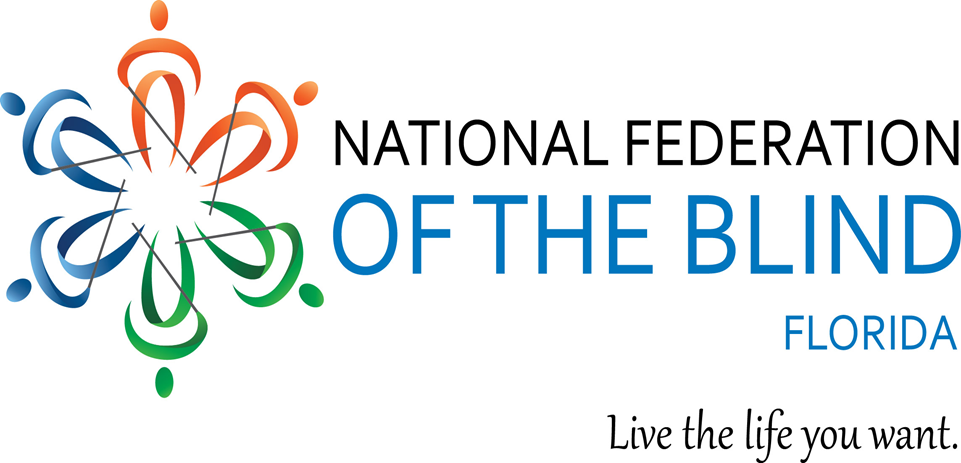 2022 STATE CONVENTIONFriday through Sunday, October 7 - 9, 2022The Southbank Hotel and Conference Center, (a Marriott Bonvoy property)1515 Prudential Drive,Jacksonville, FL 32207 Phone: 904-396-5100Please Note: This agenda is subject to change at any time without notice.NFB PLEDGEI pledge to participate activelyIn the efforts of the National Federation of the BlindTo achieve Equality, Opportunity,And Security for the blind;To support the policies and programs of the Federation;And to abide by its constitution.Important Convention InformationYou must be registered for the Convention to WIN door prizes and to qualify for the hotel’s special convention rates!Door prizes will be awarded at general sessions and at the banquet. You must be PRESENT in the session or on approved National Federation of the Blind of Florida business to receive a door prize.Please turn in auction baskets and door prizes at the NFB of Florida Registration Desk in the Pre-Convention Area Friday, October 7th from 4:30 - 7:30 pm.COVID POLICYMasks are optional at our convention. If any attendees wish to wear a mask, they may feel free to do so. The National Federation of the Blind of Florida will follow the hotel’s policies. We will additionally follow any guidelines mandated by the Centers for Disease Control (CDC) and local, state or federal entities that may be enacted up until the close of our convention.Note: This policy is subject to change based on hotel policy, local, state, or federal regulations that may be placed in effect at the time of our convention.INCLUSIVITY, DIVERSITY, AND CODE OF CONDUCTWe are committed to providing a welcoming, safe, and healthy environment for everyone. Thank you for cultivating an atmosphere of mutual respect in which participants from diverse backgrounds can learn, network, and share with each other. We are committed to diversity, equity, and the free expression of ideas. These principles have been outlined in our Code of Conduct found at https://nfb.org/codeofconduct.  We recognize a shared responsibility to create and uphold that atmosphere for the benefit of all. Prohibited behaviors include harassment and sexual misconduct. Prohibited behavior will not be tolerated and may result in removal from the convention and/or other consequences. For assistance or to report an incident at the convention, please call 410-659-9314, extension 2475, or email code@nfb.org. Formal reports can be submitted at https://www.nfb.org/about-us/history-and-governance/code-conduct/code-conduct-complaint-report-form. All formal reports will be fully investigated according to the steps in our Code of Conduct. For support or guidance, connect with our survivor-led task force at survivors@nfb.org or extension 2238. Thank you for your commitment to the safety and support of the blind community.CLUSIVBuilding Unseen TalentHey NFB Florida!Clusiv is the world's first accessible e-learning platform built for & by people who are blind.Clusiv training teaches you the necessary skills needed to access remote job opportunities in today’s modern workforce. Learn confidence-building techniques for virtual interviews, save files on the cloud, master email platforms, and become a vital part of any remote team with Clusiv’s training. Clusiv is remote and self-paced so you can learn from the comfort of home. Ask your vocational rehab counselor about Clusiv today!!!Visit Clusiv.io to find out more.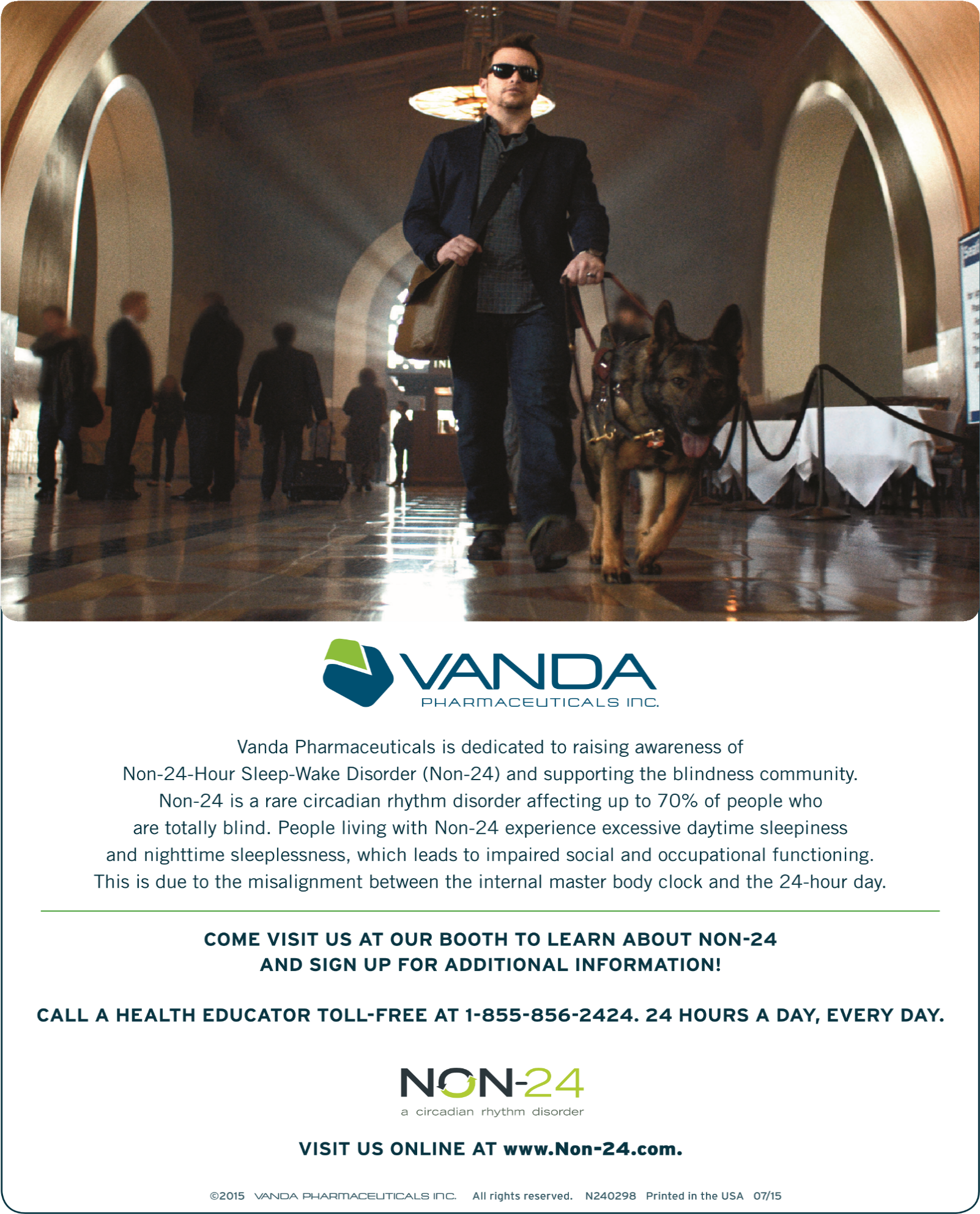 Vanda PharmaceuticalsVanda pharmaceuticals is dedicated to raising the awareness of Non-24-Hour Sleep-Wake Disorder (Non-24) and supporting the blindness community.Non-24 is a rare circadian rhythm disorder affecting up to 30% of totally blind individuals. People living with Non-24 experience excessive daytime sleepiness, nighttime sleeplessness which leads to impaired social and occupational function due to misalignment of the internal master body clock to the 24-hour day, disrupting the sleep-wake cycle.Come visit us at our booth to learn more about Non-24and sign up for additional informationNon-24A circadian rhythm disorderVisit us online at www.non-24.comCall a health educator toll free at 1-855-856-2424, 24 hours a dayProperty Search by Voice with Finding Homes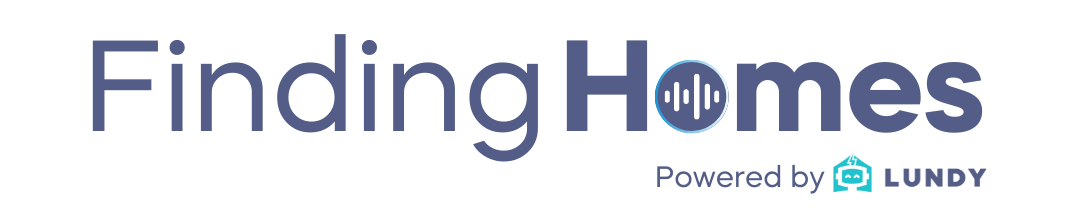 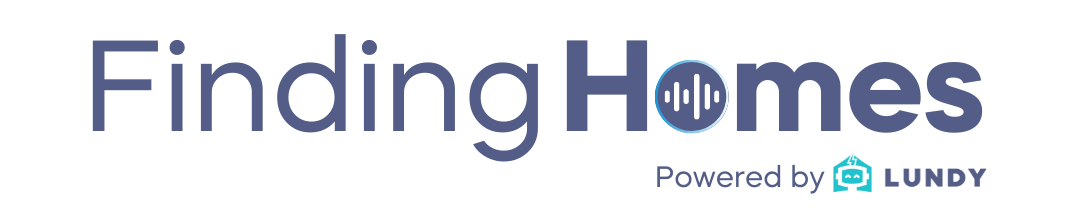 Stellar MLS is proud to collaborate with Lundy, Inc. to bring search by voice and enhanced data accessibility to our customers, their prospects, and homebuyers and sellers who are searching for homes in Florida and Puerto Rico. Now, with Lundy's comprehensive voice-activated property search engine via Amazon's Alexa app, blind and visually impaired individuals can be immersed in the home buying experience.Scan the QR code here to listen to our Finding Homes video for more information!Florida’s Disability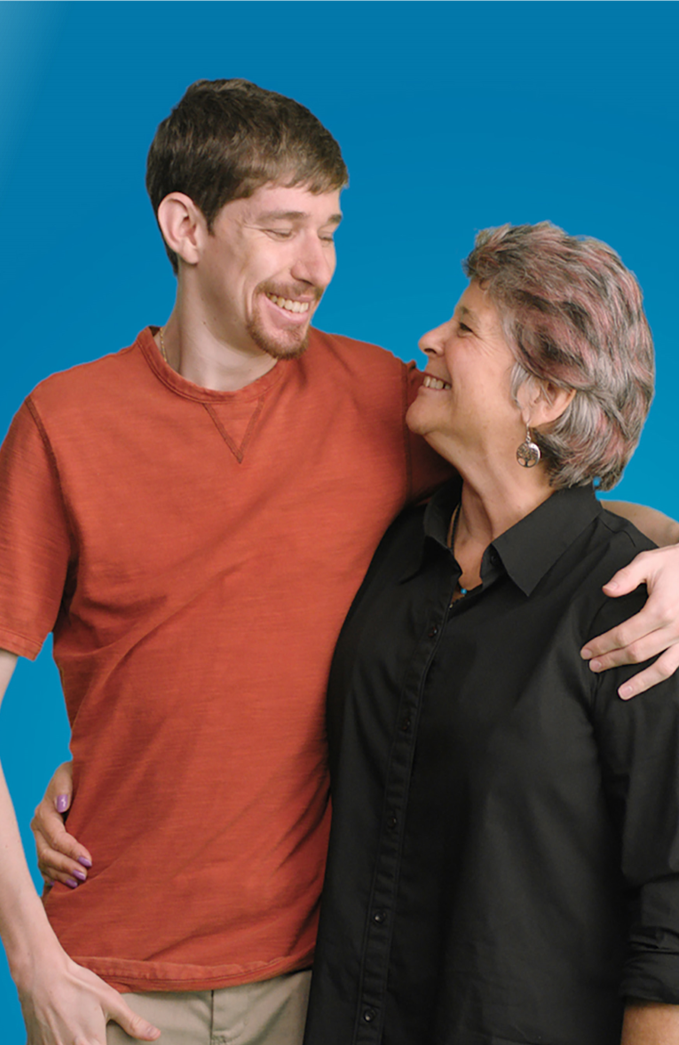 Savings ProgramABLE United has provided thousands of Floridians  with disabilities a new wayto save tax-free withoutimpacting governmentbenefits. Open an accounttoday — it’s more thanjust saving, it’s investingin a brighter future.thousands of Floridians Save with the potential for tax-free growthSave with the help of family and friendsSave without impacting Medicaid or SSIUse for housing, assistive technology and moreENROLL BY NOVEMBER 11 AND RECEIVE A $50 ACCOUNT CONTRIBUTION  ableunited.com UZURVIS PROUD TO SPONSOR THIS YEAR’S NFB OF FLORIDA CONVENTION. WE WORK WITH TRANSIT AGENCIES TO PROVIDE PRIVATE, ON-DEMAND TRANSPORTATION THAT IS SAFE, COURTEOUS AND ACCESSIBLE FOR PEOPLE WITH DISABILITIES AND THE TRANSPORTATION DISADVANTAGED. DRIVERS ARE FULLY CREDENTIALED, AND EVERY TRIP IS MONITORED IN REAL-TIME. WE’RE CURRENTLY IN JACKSONVILLE, ORLANDO, AND THE TAMPA BAY REGION. LEARN MORE AT UZURV.COM/RIDE.Democracy Live – Accessible Voting TechnologiesAnytime. Anywhere.  In too many states, voters with disabilities don’t have equal access to voting independently and privately from home. Fortunately, there are new accessible at-home voting technologies now available. The Democracy Live OmniBallot accessible at-home voting system is a fully ADA Section 508, WCAG 2.1 compliant remote ballot marking solution. The system has been tested to meet the accessibility requirements of over 90 combinations of browsers, operating systems, screen readers and devices. OmniBallot has been deployed as an accessible absentee tool since 2008, in over 4,000 elections, serving more than 2,500 jurisdictions, in 28 states and 96 countries around the world. OmniBallot has been tested and reviewed by members of most every leading disability organization in the nation. For further information, please contact Democracy Live:  855-655-VOTE (8683) Toll Free  Email: info@democracylive.comwww.democracylive.comPresidential Suite - Room 401By appointment – Please make appointments by contacting President Martinez at 813-390-5720 or President@NFBFlorida.org.Hospitality Suite – Room 133Friday, October 7th3:00pm – 7:00pmSaturday, October 8th7:30am – 8:45am, 12:00pm – 6:00pmSunday, October 9th7:30am – 8:45am, 12:00pm– 5:00pmExhibit Hall – Starboard BallroomRuss Davis, Exhibit Hall CoordinatorFriday, October 7th, 3:00pm – 7:00pmSaturday, October 8th, 12:00pm – 6:00pmSunday, October 9th, 12:00pm – 5:00pmThe Big Red Bus will be on site at the hotel, (in the rear parking lot near the Exhibit Hall), Saturday, October 8th, 11:00am – 7:00pm.  Donors will receive a $20 eGift Card and a Halloween T-shirt.  Also doing wellness checkups.  Appointments are encouraged, visit oneblood.org/donate and use sponsor code #68952. ID REQUIRED.The Jacksonville Speech and Hearing Center will be on site with its Communications Station – located in the rear parking lot near the Exhibit Hall for free hearing evaluations, Saturday, October 8th, 12:00pm – 6:00pm.Schedule of Convention EventsFriday, October 7, 20223:00pm - 7:00pm 		EXHIBIT HALL- Starboard BallroomRuss Davis, CoordinatorNational Federation of the Blind of Florida3:00pm - 6:00pm 	Tactile Art Display and Sale 	by Local Artists (Fundraiser Event) Public InvitedAtrium FoyerVicky Lennon, CuratorGreater Jacksonville Chapter4:00pm - 7:30pm 		Convention RegistrationAtrium FoyerSylvia Young, Treasurer, National Federation of the Blind of Florida4:00pm - 4:45pm 		Ambassadors Meeting Hotel LobbyDoug Ingram, Chair, Ambassadors Committee National Federation of the Blind of Florida5:00pm				Guided Hotel Tour 	Led by Ambassadors Hotel Lobby6:00pm				Rookie Round-upPort BallroomPaul Martinez, President, National Federation of the Blind of Florida7:00pm - 7:45pm 		Resolutions CommitteePort BallroomCamille Tate, Chair, Resolutions Committee, National Federation of the Blind of Florida8:00pm - 9:00pm		Open Board MeetingPort Ballroom Paul Martinez, President, National Federation of the Blind of Florida9:00pm - 10:00pm	Happy 52nd Birthday Party, National Federation of the Blind of FloridaWinward BallroomPeggy Fleischer, Convention Planning Chair, National Federationof the Blind of Florida10:00pm - 11:00pm	Students SocialHospitality Suite, Room 133Z’Leah Liburd, Vice President, Florida Association of Blind StudentsSaturday, October 8, 20227:15am - 8:45am		President’s/Vice President’s 					BreakfastAdmiralty Room Paul Martinez, President, National Federation of the Blind of Florida7:30am - 8:45am		Devotions Tug RoomCommunities of Faith8:15am - 8:45am 		Convention RegistrationAtrium FoyerSylvia Young, Treasurer, National Federation of the Blind of FloridaGeneral Session9:00am to 12:00 NoonPort Ballroom9:00am				Call to Order Paul Martinez, President, National Federation of the Blind of Florida9:03am 				InvocationDr. Winson Butler, Dinsmore Baptist Church, Jacksonville, FL9:08am				Pledge of Allegiance and Veterans					SaluteDoug Ingram, United States NavyBoard Member, National Federation of the Blind of Florida9:20am				National AnthemZ’Leah Liburd, Vice PresidentFlorida Association of Blind Students 9:25am				National Federation of the Blind 					PledgeScott LarsonGreater Daytona Beach Chapter9:27am				National Federation of the Blind 					One Minute MessageRuss Davis, Treasurer, Greater Jacksonville Chapter9:30am				WelcomeKaye Baker, President, Greater Jacksonville ChapterBrian Norton, President, Greater Daytona Beach ChapterPeggy Fleischer, Convention Planning ChairGreater Daytona Beach Chapter9:45am 				Welcome from the City of					JacksonvilleKara Tucker, Chief Disabled Service Division10:00am 			National ReportJohn Pare’, Executive Director of Advocacy and Policy, National Representative 10:25am 			Title Sponsor - ClusivLuke Simianer, CEO Clusiv10:35am 			Report from the Division of Blind					ServicesRobert Doyle, DirectorDivision of Blind Services10:55am				Report from our Florida School for 					the Deaf and the Blind, President,					Carol Bogue, PrincipalDepartment of the Blind11:05am				Navigating Healthcare When All					They Can See is That You Can’t 					Debra Kendrick, Author, National 					Federation of the Blind 11:15am 			Braille PanelKaye Baker, Secretary, National Federation of the Blind of Florida11:30am 			Why I Am a FederationistDoug Ingram, Board MemberNational Federation of the Blind of Florida11:35am 			Senator Audrey GibsonFlorida State Legislature, Senate District 0611:50am 			Title Sponsor: Able UnitedJohn Finch, CEO12:00pm				Announcements & Adjournment12:00pm - 1:00pm	Lunch Break 12:00pm - 12:45pm	Treasurers Lunch 	Navigator RoomSylvia Young, TreasurerNational Federation of the Blind of Florida12:00pm - 6:00pm	Exhibit Hall - Starboard Ballroom12:00pm - 6:00pm	Hospitality Suite 133Saturday Special Interest Meetings and Workshops1:00pm to 5:00pm1:00pm - 1:45pm		How to Protect Your AssetsSail RoomEdward Kimmel, RFC, LUTCFKimmel Insurance & Investments LLCWould you like to keep more of your earnings and prevent your assets from shrinking? Several strategies will be explored, which will include controlling spending, eliminating debt, maximizing savings, providing for your children and grandchildren’s education, and using cash flow insurance to reduce taxes and create opportunities to earn more than inflation.1:00pm - 2:45pm	 	Deaf-Blind Division Annual MeetingPort BallroomBrian Norton, PresidentDeaf-Blind Division of Florida Come learn about services available for Deaf-Blind children and adults with guest speakers Carol Bogue Principal, Department for the Blind, Florida School for the Deaf and Blind and Nancy Epps, Conklin Davis Center.1:00pm - 2:45pm	 	Florida Association of Guide Dog 					UsersAnchor RoomBrittany Fraer, President, Florida,Guide Dog UsersCome and participate in a discussion with a veterinarian and have your questions answered.1:00pm - 2:45pm	 	Tactile Art WorkshopTug RoomVicky Lennon, Curator Greater Jacksonville ChapterHave you been checking out all the tactile art pieces displayed? Come and learn how to express yourself by making your own tactile art masterpiece.2:00pm - 3:45pm		Florida Association of Blind 					Students Annual Meeting 	Sail RoomZ’Leah Liburd, Vice President Florida Association of Blind Students There’s a lot going on with our students. Come find out about all the happenings.2:00pm - 3:45pm		Employment SeminarCommerce RoomKaye Baker, Secretary, National Federation of the Blind of FloridaAre you interested in the wide variety of jobs blind individuals can hold? Come to our employment seminar and find out what we do, and how we do it. Listen to our panel as we discuss what jobs we hold, how we got them, and what technology we use to get our work done every day. We’ll discuss challenges, successes and much more. We’ll even have time for your questions.  We look forward to seeing you there.3:00pm - 4:45pm 		Seniors Concerns CommitteeAnchor RoomGloria Mills-Hicks, Vice PresidentTampa Bay ChapterThis year the Senior Concerns Committee will focus on transportation throughout Florida. Did you know that grants are being awarded throughout the state to make future travel easier and more affordable for the transportation disadvantaged? This and other topics we will discuss should be of interest to all seniors and those who plan to be seniors – in short, everyone!4:00pm - 5:00pm 		Dress for SuccessCommerce RoomCamille Tate, 2nd Vice PresidentJorge Hernandez, 1st VicePresident, National Federation of the Blind of FloridaLiving in a sighted world, we are often judged by our appearance. What do I wear for a job interview? How do I dress for a cocktail party? How important is it to wear make-up and when do I wear it? All these questions and more can be answered at Dress for Success. We will talk about professional, business casual and casual modes of dress for any occasion. Come and ask your questions and win a prize! 4:00pm - 5:00pm 		Florida Statewide ChapterPresidential Suite, Room 401Paul Martinez, PresidentFlorida Statewide Chapter 5:00pm - 6:30pm		Dinner - on your own6:30pm - 7:30pm 		Live EntertainmentWindward BallroomThe Timeless Elegance of Miranda Madison, The Siren of Swing7:30pm -10:30pm		Annual Fundraising AuctionWindward BallroomPaul Martinez, Auctioneer10:30pm - 11:00pm 	Live EntertainmentWindward BallroomMiranda Madisonwww.mirandamadison.comSunday, October 9, 20227:30am - 8:00am		Devotions					Tug Room					Communities of Faith7:45am - 8:45am		Nominating Committee  					Delegates only Sail Room Camille Tate, Committee Chair, 2nd Vice President, National Federation of the Blind of Florida 8:15am - 8:45am 		Convention Registration					Final Opportunity!!Atrium FoyerSylvia Young, Treasurer, National Federation of the Blind of Florida General Business Session9:00am - 12:00pmPort Ballroom9:00am 				Call to Order 	Paul Martinez, President, National Federation of the Blind of Florida9:03am 				Invocation Dr. Joyce Taylor, Vice President Melbourne Space Coast Chapter9:08am				National Federation of the Blind 					Pledge and One Minute Message Andrew RoodGreater Jacksonville Chapter9:10am				God Bless AmericaSherry AdamsGreater Daytona Beach Chapter9:12am 				President’s ReportPaul Martinez, President, National Federation of the Blind of Florida9:30am				Treasurer’s ReportSylvia Young, Treasurer, National Federation of the Blind of Florida9:35am				Resolutions Committee ReportCamille Tate, Chair, Resolutions Committee9:50am				From the Classroom to the 					CourtroomOwen McCaulFlorida School for the Blind10:10am				Title Sponsor: Vanda 					PharmaceuticalsVicki Preddy10:20am				Title Sponsor: Stellar10:30am				Nominating Committee ReportCamille Tate, Chair, Nominating Committee10:35am				Elections12:00pm 			Announcements & Adjournment12:00pm - 1:00pm	Lunch - On your own12:00pm - 12:45pm	Secretaries Lunch Navigator RoomKaye Baker, Secretary, National Federation of the Blind of Florida12:00pm - 5:00pm	Exhibit Hall - Starboard Ballroom12:00pm - 5:00pm	Hospitality Suite 133Sunday General Interest Meetings and Workshops1:00pm to 5:00pm 1:00pm - 1:45pm 		Florida Blind Parents Tug RoomMiranda Kilby, President, Tampa Bay Chapter﻿Home remedy tricks and tips Join the Blind parents group and learn a few different home remedies that work! Come share your home remedy with others. all are welcome to attend.1:00pm - 2:45pm		Clusive WorkshopSail Room 1:00pm - 1:45pm		Federation FoundationsAnchor RoomCamille Tate, 2nd Vice President National Federation of the Blind of Florida Our Book Club, now re-named Federation Foundations, invites you to a discussion on “Leadership and the Matrix”, a speech given by Dr. Marc Mauer in July 2002, at the Louisville, Kentucky convention. You may read or listen to the speech by visiting nfb.org/banquet-speeches. This will be an interactive discussion! 2:00pm - 2:45pm		Sports and Recreation Commerce Room Denise Valkema, Board MemberNational Federation of the Blind of FloridaCome to an easy to do strength and balance class designed to strengthen key muscles to improve and maintain balance. You will be able to continue taking classes at home. Lisa Fisher, Wellness Coordinator New Vision for Independence2:00pm - 3:45pm		Legislation and Self-AdvocacyAnchor Room Russ Davis, Legislative Director Camille Tate, Legislative DirectorKaye Baker, Secretary, National Federation of the Blind of Florida Come and join us as we discuss our state and national legislative priorities! We will also have a self-advocacy discussion led by Kaye Baker, Secretary of the National Federation of the Blind of Florida, and President of the Greater Jacksonville Chapter!3:00pm - 4:45pm		Diversity and Inclusion: STEM and 					TransportationSail RoomMarilyn Baldwin, Chair and Tashara Cooper, Central Florida ChapterS.T.E.M. Thinking Beyond & The Value of the BlindThis audience interactive presentation will focus on describing various STEM and STEM related/complementary fields within government, industry, and academia. More specifically, how persons who are blind can leverage the skills and tools they utilize in their everyday lives to market themselves within this competitive job market. Topics such as human factors, instructional design, user interface design, user experience and more will be discussed. They will be discussed from the "value of blindness" perspective along with real-world examples.3:00pm - 4:00pm		Communications Workshop Tug RoomDoug Ingram, Communications Director, National Federation of the Blind of Florida3:00pm - 4:45pm		Technology: 3D from VERCCommerce Room Vision Education and Rehabilitation Center, Florida State College at Jacksonville Come and find out how 3-D printing can work in the blind community! The Vision Education and Rehabilitation Center in Jacksonville, Florida, will demonstrate the 3-D printing process and answer your questions.4:00pm - 4:45pm		Sighted Supporters MeetingNavigator RoomSylvia Young, Treasurer, National Federation of the Blind of Florida This is an open discussion among sighted Federationists who want to support their fellow Federation friends and family to live the life they want.Convention BanquetSunday, October 9, 20227:00pm - 10:00pmRuss Davis and Camille Tate, Masters of Ceremonies Port and Windward Ballrooms7:00pm				Call to Order 	Paul Martinez, President, National Federation of the Blind of Florida 7:03pm 				Welcome and IntroductionsRuss Davis and Camille Tate, Masters of Ceremonies, National Federation of the Blind of Florida7:10pm				Invocation Paul Martinez, President, National Federation of the Blind of Florida 7:45pm				Keynote Address John Pare’, Executive Director Advocacy and Policy National Federation of the Blind Representative8:45pm				Presentation of Scholarship 					WinnersJorge Hernandez, 1st Vice President, National Federation of the Blind of Florida9:25pm 				Awards PresentationDoug Ingram, Chair, Board Member, National Federation of the Blind of Florida 9:50pm 				Raffles and Drawings10:00pm 			AdjournmentConvention Sponsors and ExhibitorsTitle SponsorsABLE UnitedClusivStellar MLSVanda PharmaceuticalsIndependent SponsorsORCAMEquality SponsorsDemocracy Live IncFriends of Library Access IncUZURVSecurity SponsorBlind Girl Designs Emerald Coast Vision AidsEnhanced VisionFamily First Life InsuranceFlorida Reading & Vision TechnologyFlorida School of the Deaf & The BlindGuideLights and Gadgets IncLighthouse Works Central Florida Patriot Vision Industries Non-Profit ExhibitorsAdvocates for Service Animal Partners Center for Independent Living of JacksonvilleDivision of Blind ServicesFlorida Association of Blind StudentsFlorida Association of Guide Dog Users Florida School of the Deaf & BlindGuide Dogs for the BlindIRIS Lending Library for the Blind IncGreater Jacksonville ChapterMelbourne Space Coast ChapterNew Vision for Independence The Seeing Eye Florida Statewide ChapterSoutheastern Guide DogsSouthbank Hotel by Marriott-Description2022 National Federation of the Blind of FloridaState ConventionThe Greater Jacksonville and Greater Daytona Chapters of the National Federation of the Blind of Florida are ready to welcome you to our 2022 State convention at the Southbank Hotel.Built in 1981, the Southbank Hotel is nestled on the south bank of the St Johns River and boasts convenience to both the San Marco and Riverside neighborhoods. The hotel has many amenities including an outdoor pool, fitness center and on-site bar and restaurant. The hotel has been recently renovated and draws inspiration from the many ports and bridges around Jacksonville.As we enter the hotel’s entrance, we find ourselves in a spacious lobby. The lobby area is shaped like a rectangle, with the entrance and elevators on the short sides of the rectangle, and the check-in area and bar along the long sides. If we were to walk straight upon entering the lobby we would come to a seating area with several couches and tables. This area can be best identified by the carpeting on the floor. The carpet is a great landmark to help us find the check-in desk, so after entering the main entrance, we will walk straight until we encounter the carpet, then make a right. Follow the carpet until it ends, then continue walking straight, and the check-in counter will be right in front of us.  Immediately to the right of the counter is an ATM machine.If we place the counter on our right and continue walking straight, the next area we come to will be a vending area. Here, items such as snacks, Starbucks coffee, sodas and other sundries can be purchased. Note, the machine used to purchase the items is currently not accessible, so a member of the hotel staff, friend or volunteer will be happy to assist.Making a right immediately after the check-in counter ends will lead down a long hallway which has the fitness center  on the left, and a vending machine containing medical supplies such as pain relievers and masks.Continuing past the vending area will bring us to a water station on the right. The water station is a table with a water cooler and cups sitting on it. There is also a trash can directly to the left of the water station so that any used cups can be discarded.Once we come to the end of the water station, there will be a column on the left. This column is a good indicator that the hallway that leads to the elevators is coming up soon.  Turning right at the next hall, will lead into the hallway that holds both the elevators, and Convention center. The elevators are to the left, and convention center to the right.For now, lets return to the main entrance, and explore the other side of the lobby. This time, from the entrance, we will again go straight until we get to the carpet, but instead of a right, we will turn left. Walk until the carpet ends on the right and turn right again. Johnny’s bar will be immediately on the left.If we continue past Johnny’s and walk until the wall on our left side ends, the hotel restaurant will be straight ahead. The restaurant currently is open for breakfast only.	If we pass Johnny’s and make a left when the wall ends, we will enter an area that has a pool table and a foosball table. Going straight will take us to an exit door. This door can be used to get to one of the dog relief areas.For this exit door, a room key is not needed. Once we have exited the hotel, we will continue to walk straight until we reach a sidewalk. Make a right on the sidewalk and keep walking straight. One great landmark is the sound of the air conditioning units. Once we hear the AC units we know the dog relief area is on the right. A trash can with baggies is also being provided. To find this continue down the sidewalk until it veers to the left.  Once the sidewalk turns, start checking on the right for the trash can and bag stand.Now that we are back in the hotel, lets check out the convention center area. Remember that if we enter the hallway just after the water station, the elevators will be on the left, and the convention center on the right. The convention center is shaped like a crescent, with 3 entrances. When we first enter the convention center, we will find ourselves in the pre-function registration area.  This is where we will hold convention registration. Making a right here will take us down a long hall with meeting rooms on the right, and seating on the left. The first meeting room we come to is Anchor, followed by Rope. After Rope is an open area with hallways that lead to the hospitality suite, the pool, and the second dog relief area. If we turn right here, we will come to some restrooms, and an exit that leads out to the pool. If we make a left instead of a right, we will come to a hall with some suites, including our hospitality suite and an exit. Using this exit to get to the second dog relief area will require a room key.However, if we continue going straight through the open area and down the hallway, we will come to a dead end. If we make a left here, there will be windows on the right, and Port Ballroom on the left. Port is where our General Session will be held. The next room is Winward which is where the auction will be held. Starboard is next which is where our exhibit hall will be.Remember that when we were in the pre-function area, we made a right to get to the meeting rooms. Now let’s go back to the pre-function area and make a left. Doing this will bring us to a hallway with meeting rooms on either side. The first room on the right is Tug, on the left are Rigging and Sail. There are two final rooms that should be mentioned. They are just outside of the pre-function area. If we are coming from the elevators and walking straight, they will be on the right. Those rooms are called Commerce and Dockside.Now that we have finished our tour of this great hotel, it is time to get ready for an awesome state convention.  Remember that if you get a little lost listen for the talking signs.  We will have talking signs and ambassadors throughout the hotel to assist whenever needed.Also, don’t hesitate to reach out to either of the host chapters or the state board with any questions or concerns.Nearby Pharmacies:Publix PharmacyPublix – Shops at East San Marco2039 Hendricks Ave.Jacksonville, FL. 32207Distance from hotel = 1.5 miles(904) 523-7317Nearby Veterinary Hospitals:San Marco Animal Hospital1546 San Marco Blvd.Jacksonville, FL. 32207Distance from hotel = 0.9 milesph. 904-516-9767open 7 days per weekAfter hours Emergency VeterinarianBlue Pearl Animal Hospital3444 Southside Blvd. Unit #103Jacksonville, FL. 32216Distance from hotel = 7.4 milesph. 904-642-5911National Federation of the Blind of FloridaOfficers and Board of DirectorsPaul Martinez, PresidentJorge Hernandez, First Vice PresidentCamille Tate, Second Vice President Kaye Baker, SecretarySylvia Young, TreasurerBoard of Directors:Russ DavisDenise Valkema Peggy FleischerDouglas IngramThe National Federation of the Blind of Florida thanks the Jacksonville and Daytona Beach Chapters, the Convention Planning Committee, and everyone else for their dedication and hard work organizing the 2022 state convention. We thank everyone for joining and supporting us here in Jacksonville.  We acknowledge all our sponsors for their generous donations which made the convention a great success, as well as everyone who contributed to the development process. We look forward to continuing to work with all of you in 2023. Let’s Go build the Federation!Sincerely,Paul Martinez, PresidentNational Federation of the Blind of FloridaChapters, Divisions, Committees, and GroupsPresident:State Affiliate - Paul Martinez, (813)390-5720, president@nfbflorida.orgChapters:Greater Broward - Jake McEntyre, (954) 946-4148, jmac1920@yahoo.comCentral Florida - Marilyn Baldwin, 407-293-0565, commmdb@aol.comGreater Daytona Beach - Brian Norton, (386) 871-3359, brian.edward.norton@outlook.com Gainesville - Judy Hamilton, (352) 373-7806, hamilton.j.r.2309@gmail.comGreater Jacksonville - Kaye Baker, 904-580-6819, nfbjax@gmail.comMelbourne-Space Coast - Camille Tate, (321) 372-4899, Ctate2076@att.netGreater Miami-Dade - Jorge Hernandez, (305) 877-2311, jeh6@bellsouth.netPolk - Joe King, (863) 293-5648, joenkitty@earthlink.netState-Wide - Paul Martinez, (813) 390-5720, nfbf.statewide@gmail.comTallahassee - Donald Christie, (850) 727-6794, doctime59@comcast.netTampa Bay - Miranda Kilby, (352) 942-0417, tampabay@nfbflorida.orgTreasure Coast - Rosemary Brunson (772) 519-0679 Rosemarybrunson1@gmail.comDivisions:Deaf Blind - Brian Norton, (386) 871-3359, 	brian.edward.norton@outlook.comFlorida Association of Guide Dog Users - Brittany Fraer, (804)274-8908, bcwilson4418@gmail.comFlorida Association of Blind Students – Jannik Pesch (941) 264-6305, jannikpesch85@gmail.comCommittees/Groups:Blind Parents - Miranda Kilby, (352) 942-0417, tampabay@nfbflorida.orgCommunities of Faith - Marilyn Baldwin, (407) 293-0565, commmdb@aol.comDiversity and Inclusion - Marilyn Baldwin, (407) 293-0565, commmdb@aol.comFederation Foundations - Camille Tate, (321) 372-4899, Ctate2076@att.netLegislation - Camille Tate, (321) 372-4899, Ctate2076@att.net and Russ Davis, (904) 469-8433; Russell@radiorusty.comNewsline® - Russ Davis, (844) 827-7371, newslinesupport@nfbflorida.orgSenior Concerns – Gloria Mills Hicks, (813) 340-9754, Gloriannfbf@gmail.com